Документы, регламентирующие организацию питания.23. 03. 2021приказ управления образования, регламентирующий порядок организации питания для учащихся 1-4 классов и учащихся с ОВЗ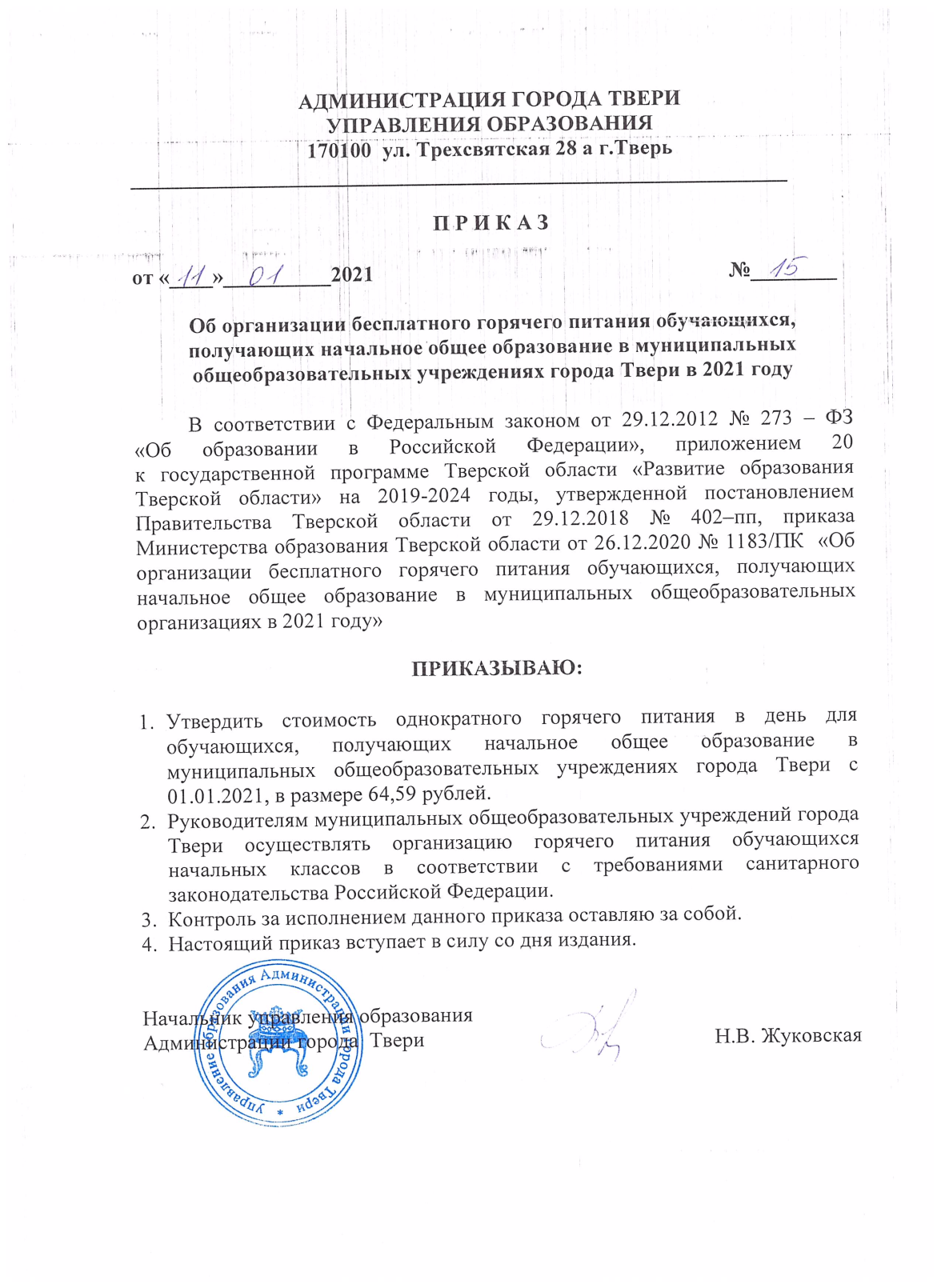 